Государственное казенное учреждение социального обслуживания Владимирской области «Собинский социально- реабилитационный центр для несовершеннолетних»УТВЕРЖДАЮДиректор  Н.В. Игнатьева       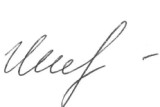 Приказ от 17.02.2017 № 15-оПОЛОЖЕНИЕо родительском клубе «Лучик надежды»ОБЩИЕ ПОЛОЖЕНИЯНастоящее положение определяет организационно- методическую основу деятельности родительского клуба «Лучик надежды», созданного на базе ГКУСО ВО «Собинский социально- реабилитационный центр для несовершеннолетних», а также устанавливает примерный порядок его работы.Клуб «Лучик надежды» является одной из форм работы по социально-педагогическому сопровождению неблагополучной семьи.Руководитель клуба назначается приказом директора.Форма деятельности клуба – открытая.Участниками  клуба являются родители детей, проходящих реабилитацию  в условиях стационарного отделения центра, а также вернувшихся на воспитание в семью (кровную или замещающую), заинтересованные в общении, повышении  психологических и педагогических знаний и умений.В занятия, проводимые на базе  клуба планируется привлечение специалистов следующих структур: - КДН и ЗП Собинского района;- ОДН ОМВД России по Собинскому району;- ГБУЗ ВО «Собинская районная больница»;- Собинская межрайонная прокуратура;- отдел опеки и попечительства управления образования администрации Собинского района;- образовательные учреждения Собинского района;- ГКУ ВО «Центр занятости населения г. Собинки».Количественный состав членов клуба – непостоянный.     1.7 Периодичность работы клуба - 1 раз в месяц.ЦЕЛЬ И ЗАДАЧИ КЛУБА: Цель: оказание практической психолого-педагогической помощи и поддержки родителям детей, проходящих реабилитацию  в условиях стационарного отделения центра,  путем приобретения ими  (родителями) психологических и педагогических знаний и умений; воспитание родительской ответственности; предоставление возможности общения и обмена опытом в решении семейных проблем.Задачи клуба:- повышение педагогической и психологической компетентностей  родителей;- формирование позиции ответственного родителя;- формирование уверенности в себе, своих силах, возможностях;- содействие созданию эмоционально благоприятной атмосферы в семье для успешного воспитания и развития ребенка;- развитие навыков продуктивного взаимодействия;- способствовать созданию  условий для установления и развития отношений партнерства и сотрудничества родителей и ребенка.ОСНОВНЫЕ ПРИНЦИПЫ ДЕЯТЕЛЬНОСТИ КЛУБА3.1. Принцип добровольности и открытости. 3.2.Принцип активности – разнообразие форм групповой и индивидуальной деятельности.  3.3. Принцип партнерского общения – признание ценности личности другого  человека.ОСНОВНЫЕ НАПРАВЛЕНИЯ ДЕЯТЕЛЬНОСТИ КЛУБА. К основным направлениям деятельности детско-родительского клуба относятся:4.1. Диагностическая работа, которая предполагает определение методов воспитательного воздействия, выявление особенностей внутрисемейных отношений; 4.2. Профилактическая работа, которая предполагает повышение педагогической культуры, педагогической компетентности родителей в воспитании и развитии ребенка.ПРАВА И ОБЯЗАННОСТИ ЧЛЕНОВ КЛУБА    5.1 Члены клуба имеют право:       5.1.1  Принимать участие во всех проводимых мероприятиях.     5.1.2 Вносить предложения относительно деятельности клуба.Активно участвовать в работе по выполнению целей и задач клуба.5.2 Члены клуба обязаны:     5.2.1 Соблюдать принципы настоящего Положения;    5.2.2 Соблюдать этику при общении с членами клуба и сотрудниками стационарного отделения  центра.УТВЕРЖДАЮДиректор  Н.В. ИгнатьеваПриказ от 17.02.2017 № 17-оТЕМАТИЧЕСКОЕ ПЛАНИРОВАНИЕ РАБОТЫ КЛУБА на 2017 ГОДРуководитель клуба                                                        Пушкарёва В.А.№п/пТЕМА ЗАНЯТИЯФОРМА ПРОВЕДЕНИЯСРОКИОТВЕТСТВЕННЫЙЗА ПОДГОТОВКУ1Употребление подростками ПАВ. Причины и следствия употребления.Анкетирование родителей. Лекция врача с просмотром видео-ролика.февральФетисова С.В.Пушкарева В.А.2Приглашаем в гости мам.Конкурсная программа «А ну-ка, девочки!». Мастер-класс «Подарок маме».МартВоспитатели групп3«Я и мой ребенок»Занятие для родителей с элементами тренингаапрельФетисова С.В.4«Счастлив тот, кто счастлив дома»Лекция – беседа для родителей с презентациеймайНикитина М.С.Пушкарева В.А.5«Я – родитель, а это значит….»Круглый стол с участием представителей органов системы профилактикииюньПушкарева В.А.6Необычайное путешествиеСовместное занятие родителей и детейиюльадминистрация учреждения7«Учимся понимать своего ребенка»Занятие для родителей с элементами тренинга августФетисова С.В.8«Жизнь по собственному выбору»Семинар-практикумсентябрьПушкарева В.А.Фетисова С.В.9Возрастные особенности детей. Специфика возрастного кризисаБеседа октябрьФетисова С.В.10Роль родителей в защите прав детейЛекция-беседаноябрьПушкарева В.А.11«Мы – вместе»Семейный праздникдекабрьадминистрация учреждения